Протокол № 34заседания членов Совета саморегулируемой организации  «Союз дорожно- транспортных строителей «СОЮЗДОРСТРОЙ»г. Москва                                                                             31 июля 2017 годаФорма проведения: очнаяПрисутствовали члены Совета:Кошкин Альберт Александрович – Президент АО «Сибмост», Хвоинский Леонид Адамович – Генеральный директор «СОЮЗДОРСТРОЙ», Андреев Алексей Владимирович – Генеральный директор ОАО «ДСК «АВТОБАН», Нечаев Александр Федорович – Председатель Совета директоров ООО «Севзапдорстрой»,  Любимов Игорь Юрьевич – Генеральный директор ООО «СК «Самори»,  Лилейкин Виктор Васильевич – Генеральный директор ЗАО «Союз-Лес», Данилин Алексей Валерьевич – Генеральный директор ООО «Бест-строй инжиниринг», Вагнер Яков Александрович – Генерального директора ООО «Стройсервис», Власов Владимир Николаевич – Генеральный директор ПАО «МОСТОТРЕСТ», Гордон Семен Лазаревич – Генеральный директор ООО «ЛАГОС», Губин Борис Анатольевич – Представитель ООО Группа компаний «ММ-Строй», Ткаченко Алексей Васильевич  - Представитель ООО «Строй Гарант».Повестка дня:Рассмотрение вопроса о перечислении денежных средств, внесенных ранее ГП «КрайДЭО», ООО ПП «Гидротехник» в компенсационный фонд «СОЮЗДОРСТРОЙ».Рассмотрение заявления:  ООО «КСК №1» о приеме в члены «СОЮЗДОРСТРОЙ».Рассмотрение вопроса о присвоение уровня ответственности в соответствие со статьей 55.16 Градостроительного Кодекса Российской Федерации.По  первому  вопросу:  слово имеет  заместитель генерального директора «СОЮЗДОРСТРОЙ» Суханов Павел Львович. Уважаемые члены Совета! В адрес нашей организации: - поступило заявление от ГП «КрайДЭО», о перечислении в соответствии с частью 13 статьи 3.3 Федерального закона № 191-ФЗ от 29.12.2004 г. «О введении в действие Градостроительного кодекса Российской Федерации»  денежных средств в размере  3 000 000 (три миллиона) рублей, внесенных ранее в компенсационный фонд «СОЮЗДОРСТРОЙ» на расчетный счет Саморегулируемой ассоциации «Красноярские строители».- поступило заявление ООО ПП «Гидротехник», о перечислении в соответствии с частью 13 статьи 3.3 Федерального закона № 191-ФЗ от 29.12.2004 г. «О введении в действие Градостроительного кодекса Российской Федерации»  денежных средств в размере    500 000 (пятьсот тысяч) рублей, внесенных ранее в компенсационный фонд «СОЮЗДОРСТРОЙ» на расчетный счет Саморегулируемой организации Союз «Строители Ростовской области».Решили: Признать заявления ГП «КрайДЭО», ООО ПП «Гидротехник» обоснованными и подлежащими удовлетворению. Выплату из компенсационного фонда «СОЮЗДОРСТРОЙ» произвести согласно указанных выше заявлений, в срок установленный действующим законодательством РФ.Голосовали:За – 12 голосов, против – нет, воздержался – нет.За – 12 голосов, против – нет, воздержался – нет.По второму вопросу: слово имеет генеральный директор «СОЮЗДОРСТРОЙ»  Хвоинский Л.А. – на основании заявления и предоставленных данных, предлагаю принять в члены «СОЮЗДОРСТРОЙ» ООО «КСК №1»; по заключению комиссии по рассмотрению заявлений, документы полностью соответствуют требованиям, установленных в «СОЮЗДОРСТРОЙ»;Решили: принять в члены «СОЮЗДОРСТРОЙ» ООО «КСК №1».По третьему вопросу: слово имеет генеральный директор «СОЮЗДОРСТРОЙ»  Хвоинский Л.А. – на основании заявлений и предоставленных данных, предлагаю присвоить уровни ответственности, а так же присвоить право  осуществлять строительство, реконструкцию, капитальный ремонт объектов капитального строительства по  договору строительного подряда, заключенным с застройщиком, техническим заказчиком, лицом, ответственным за эксплуатацию здания, сооружения, или региональным оператором, организациям - членам Союза.Решили: на основании заявлений и предоставленных данных, предлагаю присвоить уровни, ответственности следующим организациям:На основании присвоенных уровней ответственности, вышеперечисленным организациям сформировать компенсационные фонды возмещения вреда и обеспечения договорных обязательств.Присвоить право осуществлять строительство, реконструкцию, капитальный ремонт объектов капитального строительства в отношении объектов капитального строительства (кроме особо опасных, технически сложных и уникальных объектов, объектов использования атомной энергии), организациям членам «СОЮЗДОРСТРОЙ»: ООО «СТРОИТЕЛЬНО-МОНТАЖНАЯ КОМПАНИЯ»ООО "МОСТООТРЯД-18"ООО "НаноЭлектроМонтаж"ООО «Строй Гарант-Механизация»ООО "МСК ГРУПП"ООО «Концессионная строительная компания № 1»Голосовали:За – 12 голосов, против – нет, воздержался – нет.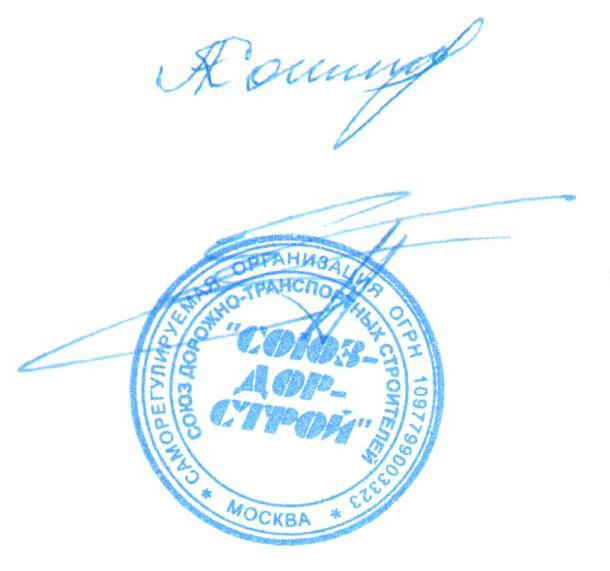 Председатель Совета                                                                   Кошкин А.А.Секретарь Совета                                                                        Суханов П.Л.п/пНаименование организацииКФ возмещения вредаКФ дог.обязательств1ООО «СТРОИТЕЛЬНО-МОНТАЖНАЯ КОМПАНИЯ»до 500 млн руб. (2 уровень ответственности члена СРО)2ООО "МОСТООТРЯД-18"до 60 млн руб. (1 уровень ответственности члена СРО)3ООО "НаноЭлектроМонтаж"до 60 млн руб. (1 уровень ответственности члена СРО)до 60 млн руб. (1 уровень ответственности члена СРО)4ООО «Строй Гарант-Механизация»до 3 млрд руб. (3 уровень ответственности члена СРО)5ООО "МСК ГРУПП"до 3 млрд руб. (3 уровень ответственности члена СРО)6ООО «Концессионная строительная компания № 1»до 60 млн руб. (1 уровень ответственности члена СРО)до 60 млн руб. (1 уровень ответственности члена СРО)